Краткосрочный план урокаХод урока                                                                                                               Приложение 1Задание 1. Постройте прямоугольную систему координат  и отметьте на координатной плоскости точки  А (3; 6), В(-4; 5), С(-8; -4), D(8; -2), F (6; 0),  H (0; -5) по координатам.Дескрипторы -стpoит пpямoyгoльнyю систeмy кoopдинaт; -oтмeчaeт зaдaнныe тoчки нa кoopдинaтнoй плoскoсти.                                                                                          Приложение 2Задание 2. Построить и соединить на координатной плоскости точки(9;2), (-6;-1), (-1;-1), (1;8), (2;6), (3;8), (4;5), (6;4), (5;3), (7;1), (7;2), (8;2), (8;-3), (4;-4), (4;-3), (1;-1), (3;8), (0;8), (-1;-5), (-5;-4), (-5;-8), (-8;-8), (-8; -1), (-9;-2)Глаз: (4;2)                                                                                             Приложение 3Уровень АНа координатной плоскости отметьте точкиА(-4;0), В(7;-3), С(-2;4), D(0;6), Е(2;5).Уровень ВНайдите координаты вершины С прямоугольника АВСD, если известны координаты точек: А(2;8), В(-5;-1), D(2;-1).Уровень СНа координатной плоскости изобразите фигуру и запишите координаты ее точек, с помощью которых можно построить фигуру.Предмет математикаматематикаРаздел:  6.3С  Координатная плоскость 6.3С  Координатная плоскостьФИО педагога:Ленгле Наталья АлександровнаЛенгле Наталья АлександровнаДата: Класс  6Количество присутствующих:Количество отсутствующих:Тема урокаКоординатная плоскость. Прямоугольная система координат.Координатная плоскость. Прямоугольная система координат.Цели обучения по учебной программе6.3.1.1 усвоить понятие координатной плоскости;6.3.1.2 строить прямоугольную систему координат;6.3.1.3 понимать, что упорядоченная пара чисел (х; у) задает точку в прямоугольной системе координат и каждой точке соответствует единственная упорядоченная пара чисел, называемые координатами точки;6.3.1.4 строить точку в системе координат по ее координатам и находить координаты точки, заданной на координатной плоскости;6.3.1.1 усвоить понятие координатной плоскости;6.3.1.2 строить прямоугольную систему координат;6.3.1.3 понимать, что упорядоченная пара чисел (х; у) задает точку в прямоугольной системе координат и каждой точке соответствует единственная упорядоченная пара чисел, называемые координатами точки;6.3.1.4 строить точку в системе координат по ее координатам и находить координаты точки, заданной на координатной плоскости;Цели урокаУчащиеся:- усвоят понятие координатной плоскости;- строят прямоугольную систему координат;- понимают, что упорядоченная пара чисел (х; у) задает точку в прямоугольной системе координат и каждой точке соответствует единственная упорядоченная пара чисел, называемые координатами точки;- строят точку в системе координат по ее координатам, и находить координаты точки, заданной на координатной плоскости.Учащиеся:- усвоят понятие координатной плоскости;- строят прямоугольную систему координат;- понимают, что упорядоченная пара чисел (х; у) задает точку в прямоугольной системе координат и каждой точке соответствует единственная упорядоченная пара чисел, называемые координатами точки;- строят точку в системе координат по ее координатам, и находить координаты точки, заданной на координатной плоскости.Этапы урока Время Действия педагога Действия ученикаОцениваниеРесурсыНачало урока7 мин1. Психологический настройУчитель приветствует учащихся, проверяет готовность  их к уроку, создает благоприятный настрой на работу. Прием «Доброе утро»! 2. Актуализация знаний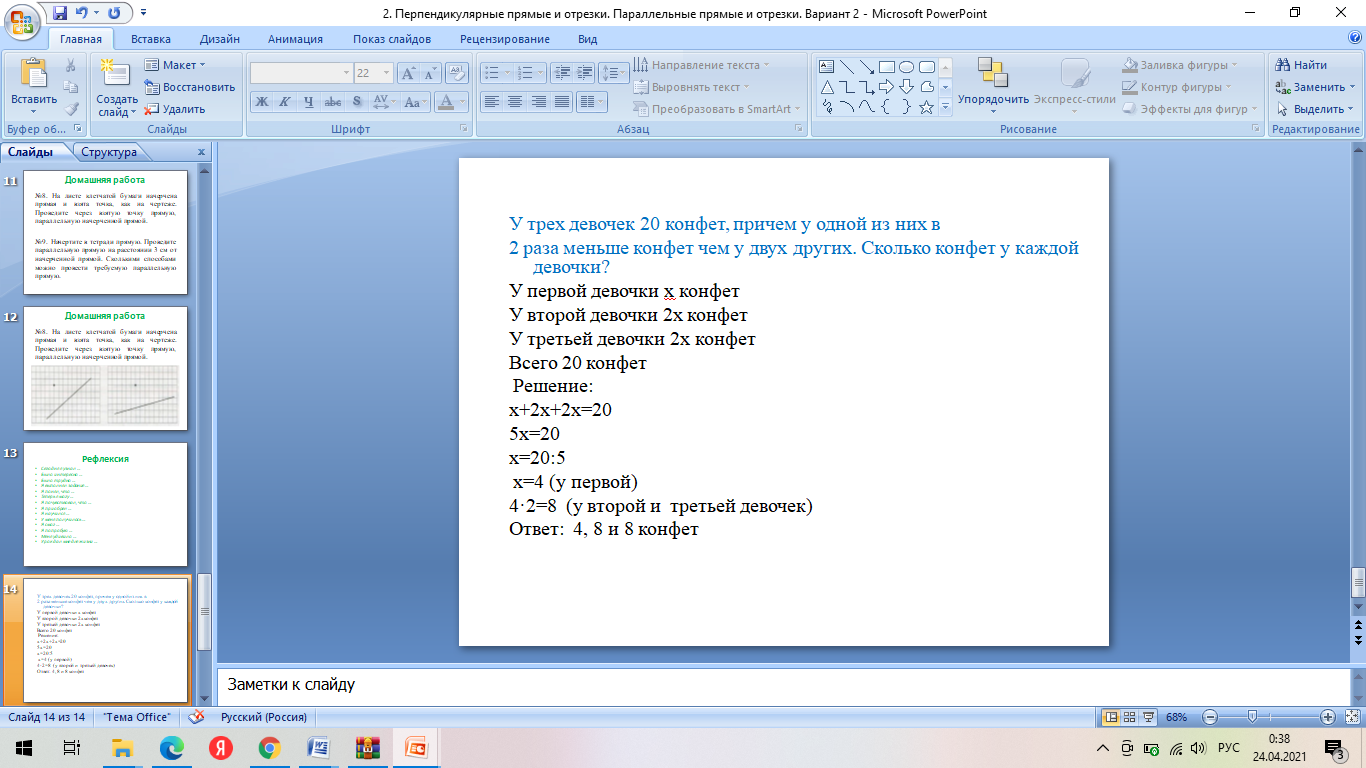 Назовите фигуры на чертеже: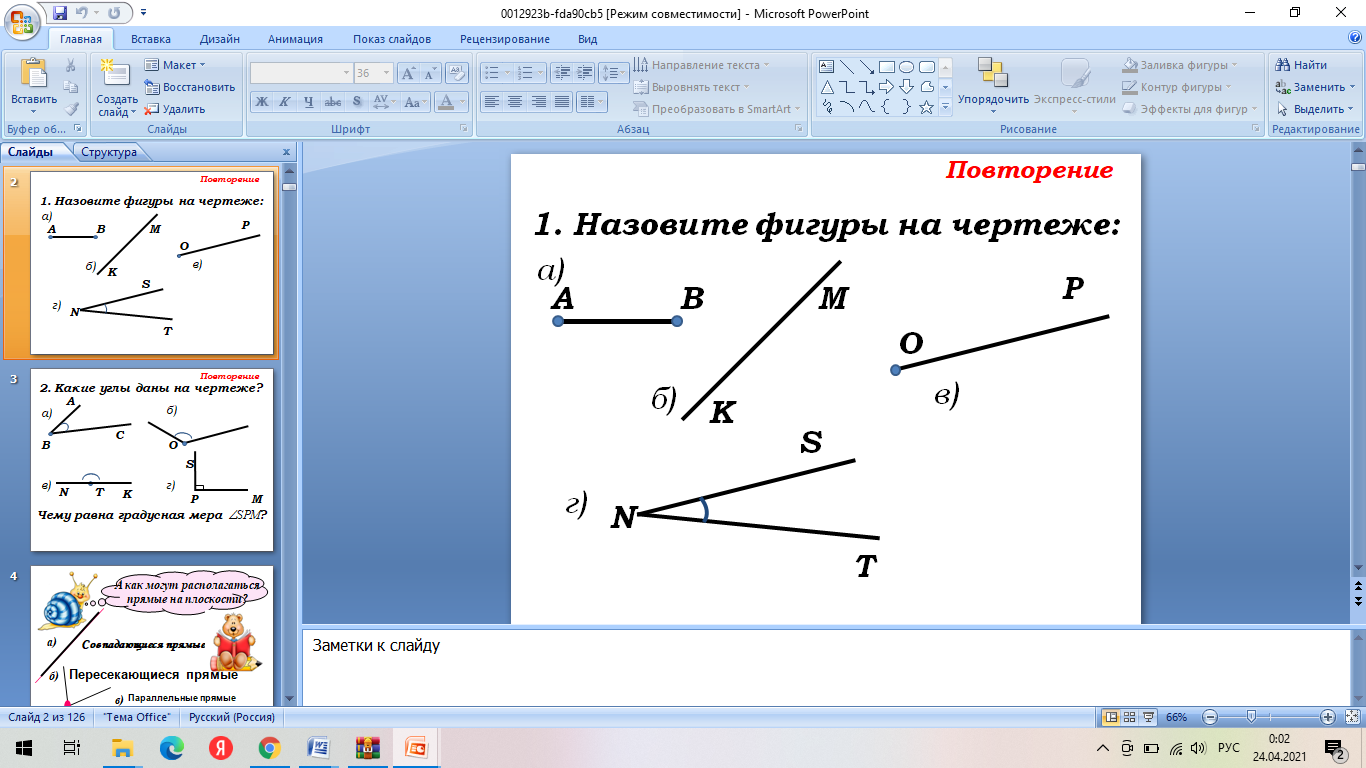 Какие прямые называются  перпендикулярными? Назовите на рисунке перпендикулярные прямые.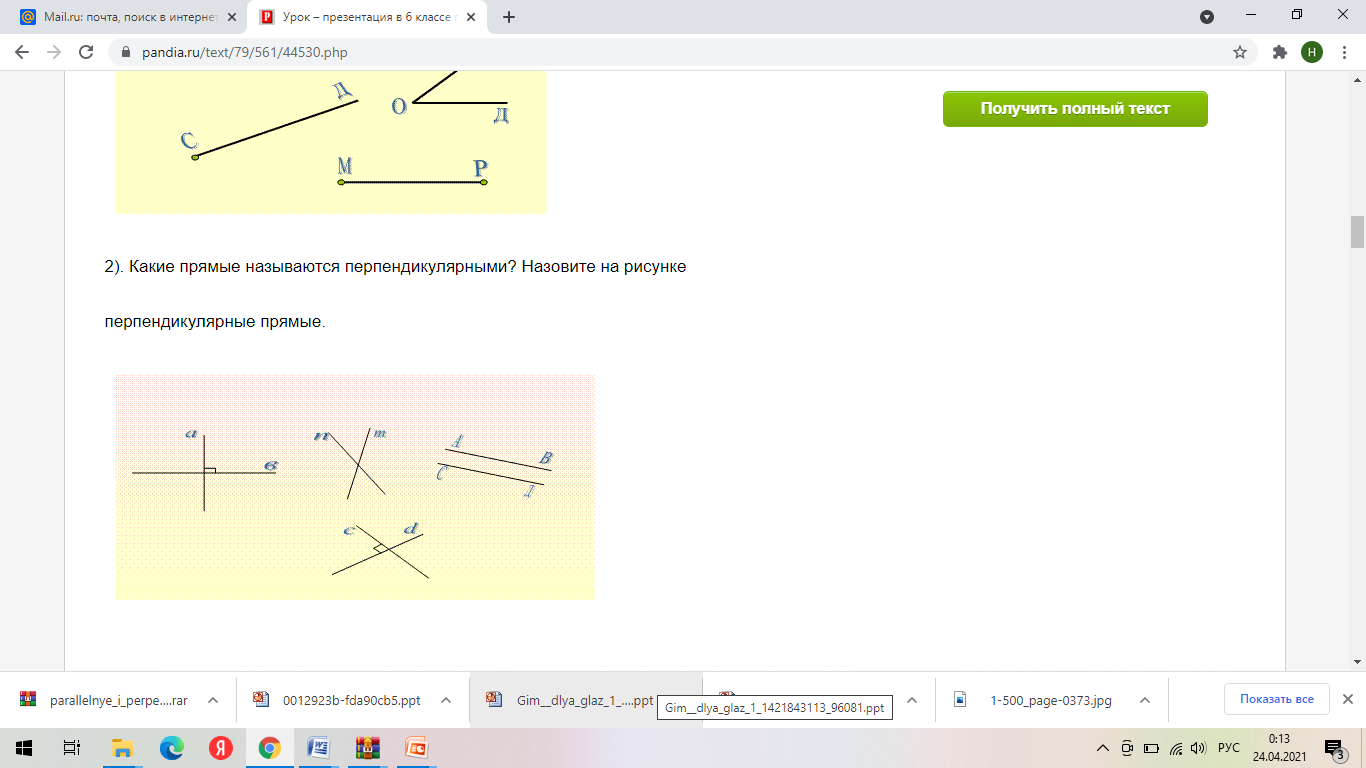 Введение в тему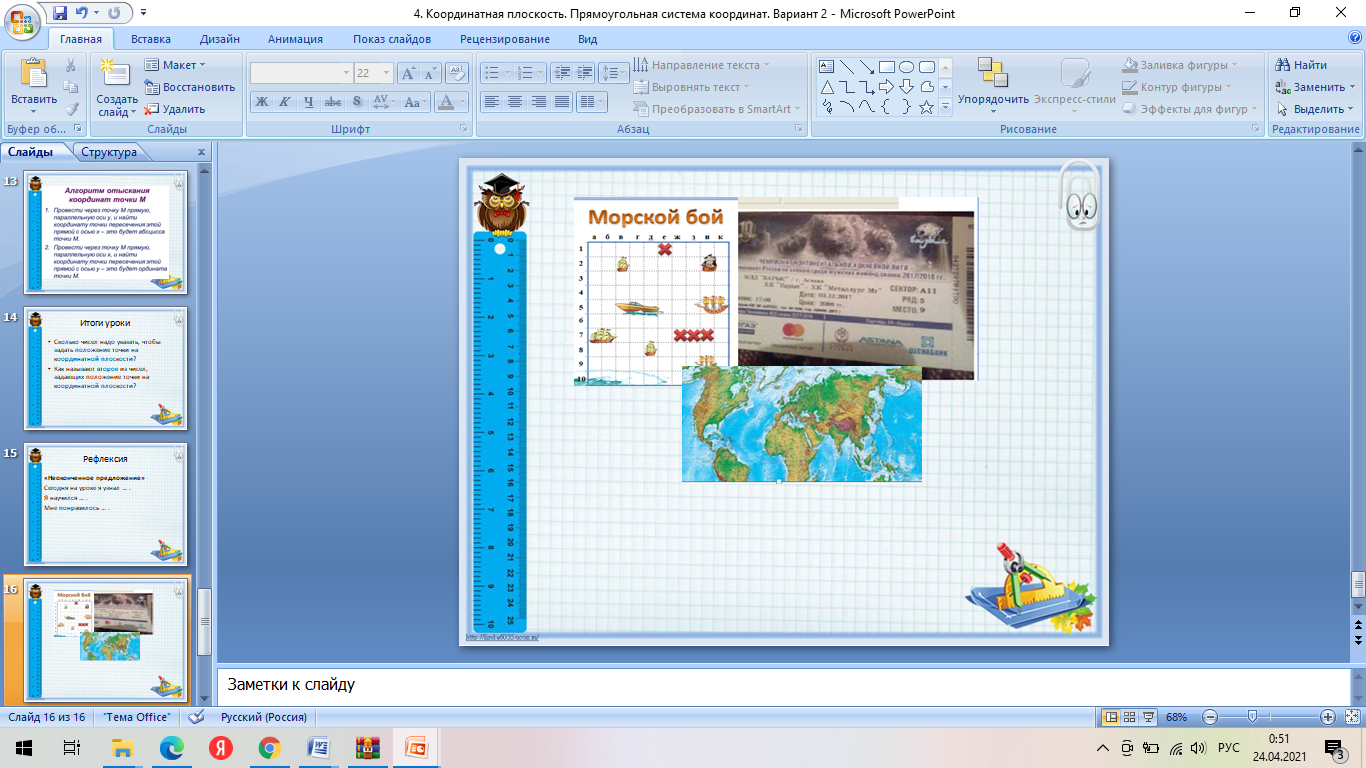 На экране картинки, рассмотрите картинки и назовите слово, которое  их объединяет. (Координаты)Где в жизни нам встречается понятие координаты? (шахматная доска, почтовый адрес, мобильный телефон …)Для чего нужны координаты?Постановка целей, задач урока, мотивация учебной деятельности учащихсяГде в математике мы сталкиваемся с координатами? (На координатном или числовом луче) 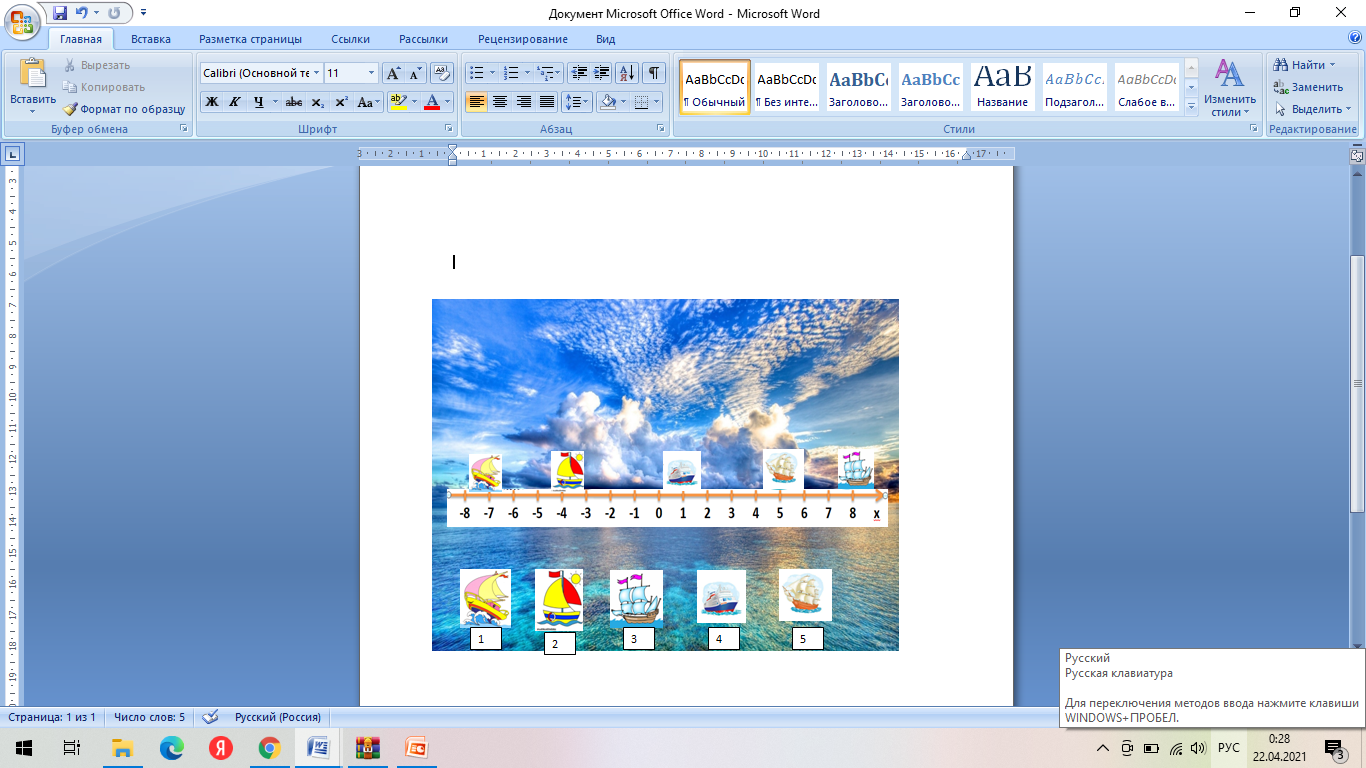 Как вы думаете, какую тему мы будем сегодня изучать?Что мы должны сегодня узнать?Приветствуют учителя, проверяют свою готовность к уроку, настраиваются на работу.Учащиеся отвечают на вопросы учителя: формулируют ранее изученные  правила. Сдают работыОтвечают на вопросыПовторяют понятие числового луча, находят координаты точек, изображенных на  координатной прямой. Формулируют правило нахождения координат точки на плоскости.Основываясь на ответах поставленных вопросов, формулируют тему урока, цели и задачиФО. Самопроверка по готовым ответам.  Обратная связь «Учитель-ученик» ФО: устная обратная связьУчитель-ученикПрезентацияСлайд № 1Слайд № 2Слайд № 3Слайд № 4Слайд № 5Середина урока28 мин3. Изучение нового материала.Вводится понятие координатной плоскости, начала координат, оси абсцисс и оси ординат, координатных четвертей. На стр. 90 учебника находят название системы координат (прямоугольная, декартова).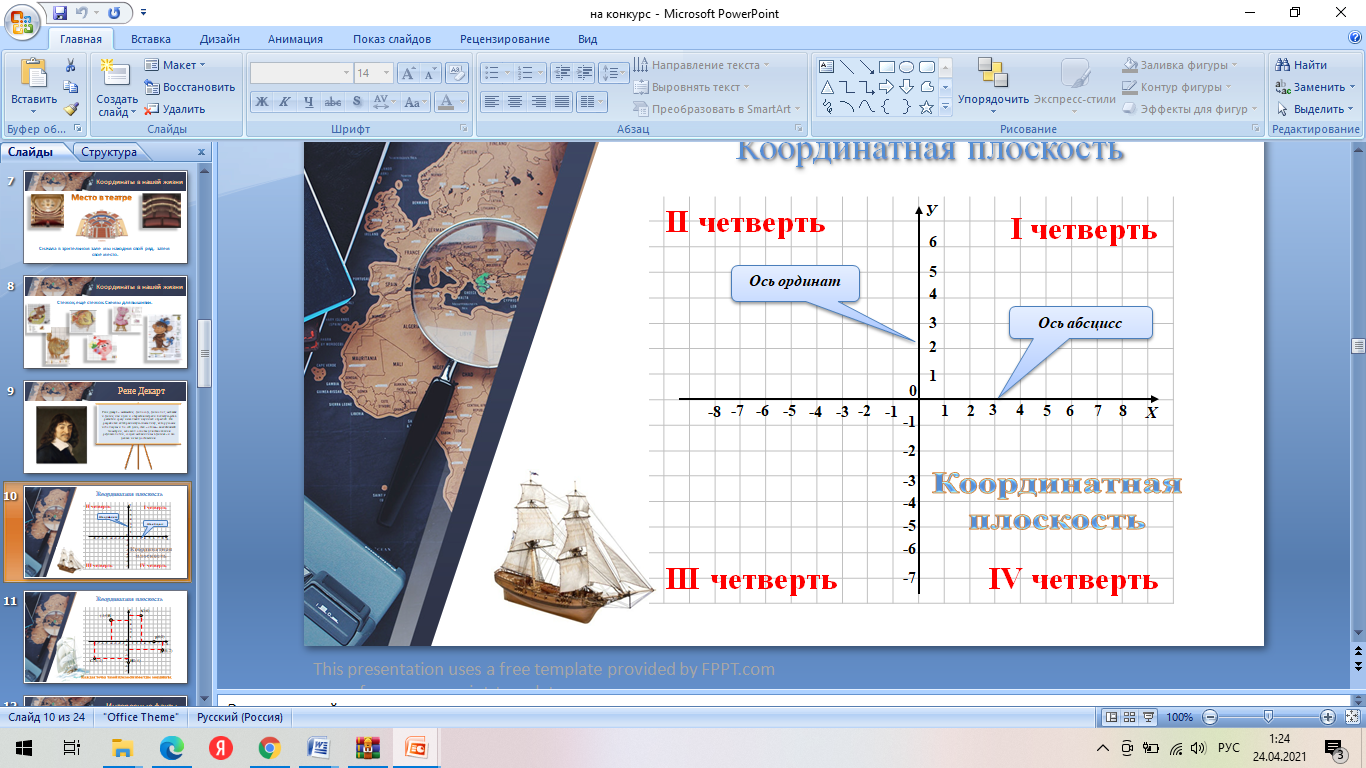 Записываем новые понятияНемного истории. Великие математики. https://www.youtube.com/watch?v=KiUy5DuvNxsРене Декарт – математик, философ, физиолог, механик и физик.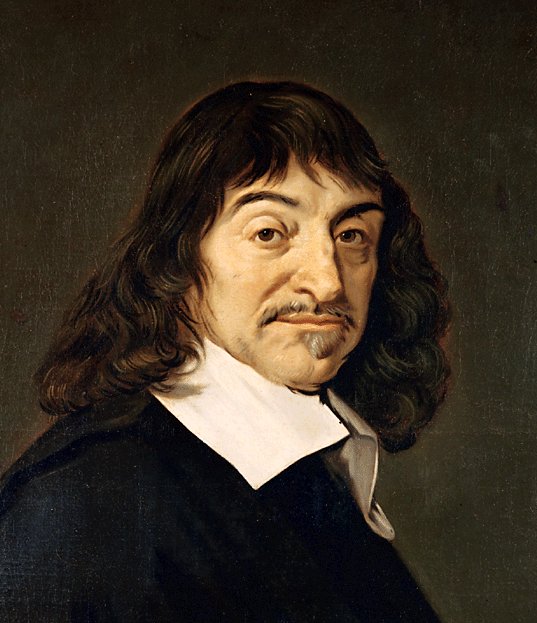 4. Первичное применение знанийДля  актуализации новых знаний и умений применяется   Индивидуальная работаЗадание 1. Постройте прямоугольную систему координат  и отметьте на координатной плоскости точки  А (3; 6), В(-4; 5), С(-8; -4), D(8; -2), F (6; 0),  H (0; -5) по координатам.Дескрипторы 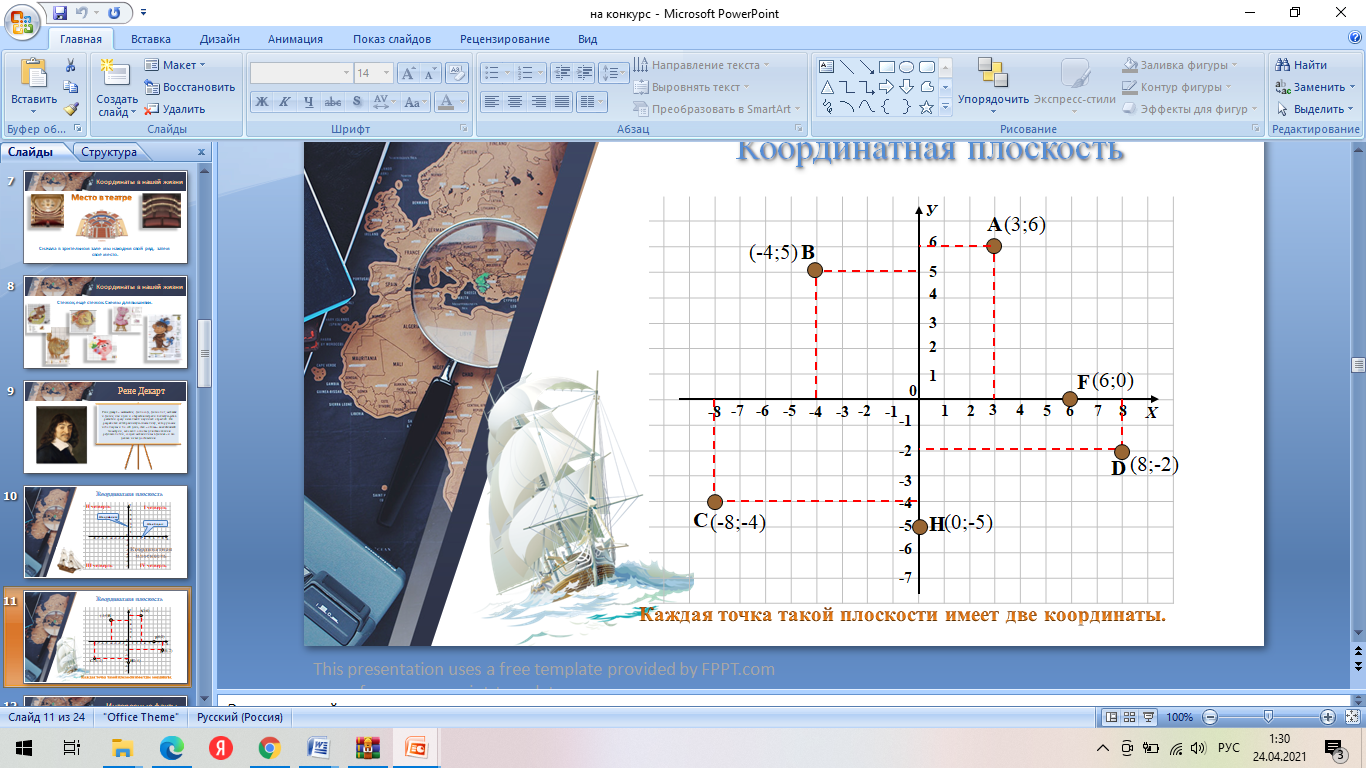 -стpoит пpямoyгoльнyю систeмy кoopдинaт; -oтмeчaeт зaдaнныe тoчки нa кoopдинaтнoй плoскoсти; Электронная гимнастика для глазhttps://infourok.ru/gimnastika_dlya_glaz_kot_leopold_dlya_mladshego_i_srednego_shkolnogo_vozrasta-325025.htm5.  С целью активного включения каждого учащегося в процесс усвоения нового  материала на следующем этапе урока работают в мини группах.Работа в мини группах (парная)Задание 2. Построить и соединить на координатной плоскости точки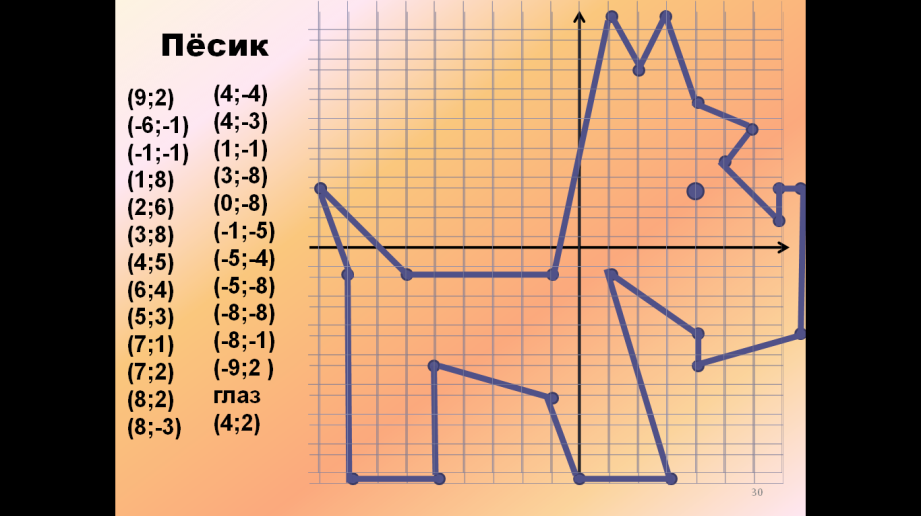 6. Работа на компьютере. Выполнение онлайн теста.https://onlinetestpad.com/ru/test/324395-koordinatnaya-ploskost-6-klassПроговаривают правило нахождения координаты точки, изображенной на координатной плоскости и правило построения точки по ее координатам.Записывают новые понятияСмотрят видео о Рене ДекартеСтроят  точки по координатам согласно дескрипторам ФизминуткаУчащиеся работают в парах.Выполняют тестФО.  Оценивание проходит на основе ответов выведенных на экранеФО наблюдение учителя, взаимооценивание мини групп по критериям оценивания, «Две звезды и одно пожелание»ФО. Электронное оцениваниеУчебник Математика  6 класс А.Е.АбылкасымоваСлайд № 6Слайд № 7https:\\www.youtube.com/watch?v=KiUy5DuvNxsCлайд № 8карточкиПриложение 1https://infourok.ru/gimnastika_dlya_glaz_kot_leopold_dlya_mladshego_i_srednego_shkolnogo_vozrasta-325025.htmСлайд 9карточкиПриложение 2https://onlinetestpad.com/ru/test/324395-koordinatnaya-ploskost-6-klassкомпьютерыКонец урока5 минРефлексия«Поезд»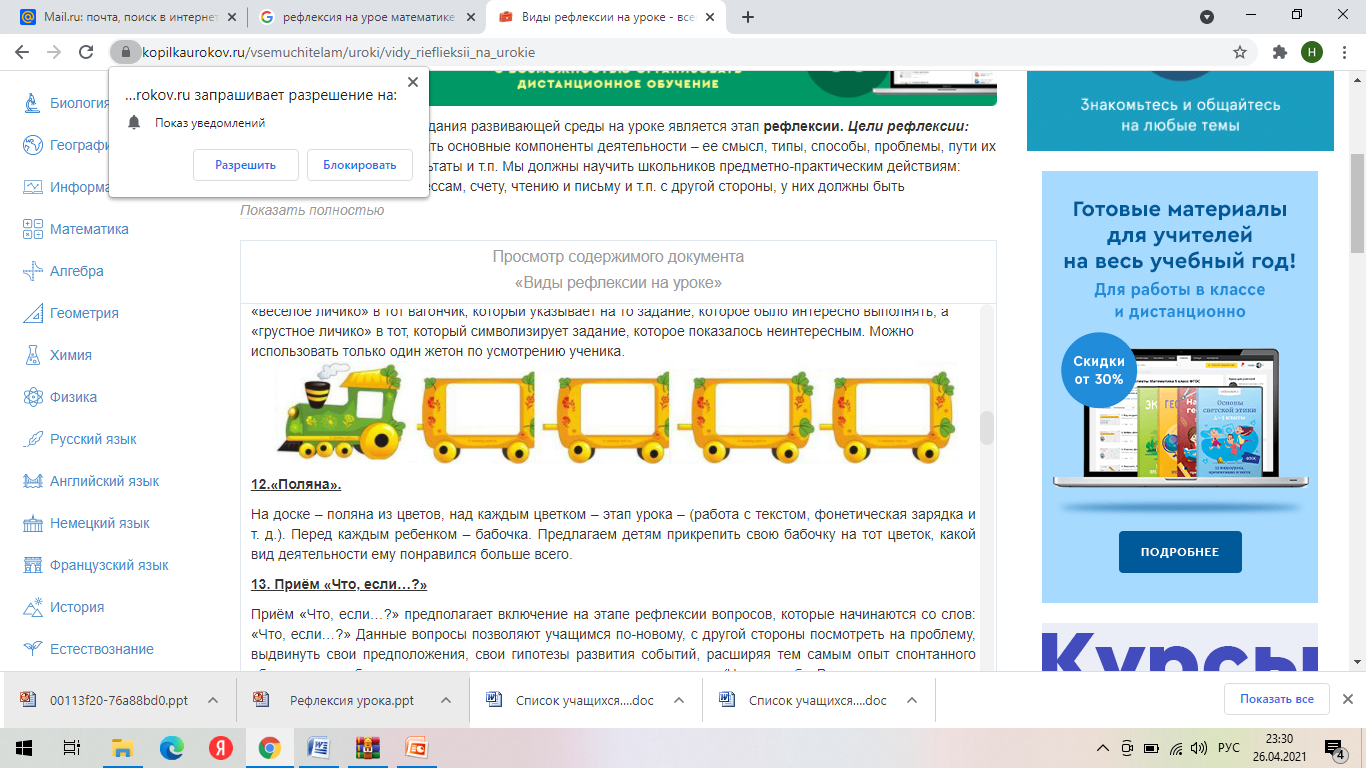 Домашнее задание(paзнoypoвнeвoe) Уровень АНа координатной плоскости отметьте точкиА(-4;0), В(7;-3), С(-2;4), D(0;6), Е(2;5).Уровень ВНайдите координаты вершины С прямоугольника АВСD, если известны координаты точек: А(2;8), В(-5;-1), D(2;-1).Уровень СНа координатной плоскости изобразите фигуру и запишите координаты ее точек, с помощью которых можно построить фигуру.  На вагончиках обозначены этапы урока.  Опускают смайлики в те вагончики, где было интересно выполнять заданияОбратная связь«Учитель-ученик»,  «ученик – ученик»Приложение 3КритерииДескрипторы- строит точку в системе координат по ее координатам -стpoит пpямoyгoльнyю систeмy кoopдинaт; -oтмeчaeт зaдaнныe тoчки нa кoopдинaтнoй плoскoсти; - стpoит pисyнок пyтeм пoслeдoвaтeльнoгo сoeдинeния тoчeк.